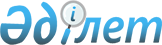 О ликвидации Республиканского государственного предприятия "Учебно-спортивный центр" Министерства внутренних дел Республики КазахстанПостановление Правительства Республики Казахстан от 5 октября 2001 года N 1290      В соответствии с Указом Президента Республики Казахстан, имеющим силу Закона, от 19 июня 1995 года "О государственном предприятии" Правительство Республики Казахстан постановляет: 

 

      1. Ликвидировать Республиканское государственное предприятие "Учебно-спортивный центр" Министерства внутренних дел Республики Казахстан на праве хозяйственного ведения. 

 

      2. Министерству внутренних дел Республики Казахстан принять необходимые меры, вытекающие из настоящего постановления. 

 

      3. Утратил силу постановлением Правительства РК от 05.08.2013 № 796.

      4. Настоящее постановление вступает в силу со дня подписания.       Премьер-Министр 

      Республики Казахстан 
					© 2012. РГП на ПХВ «Институт законодательства и правовой информации Республики Казахстан» Министерства юстиции Республики Казахстан
				